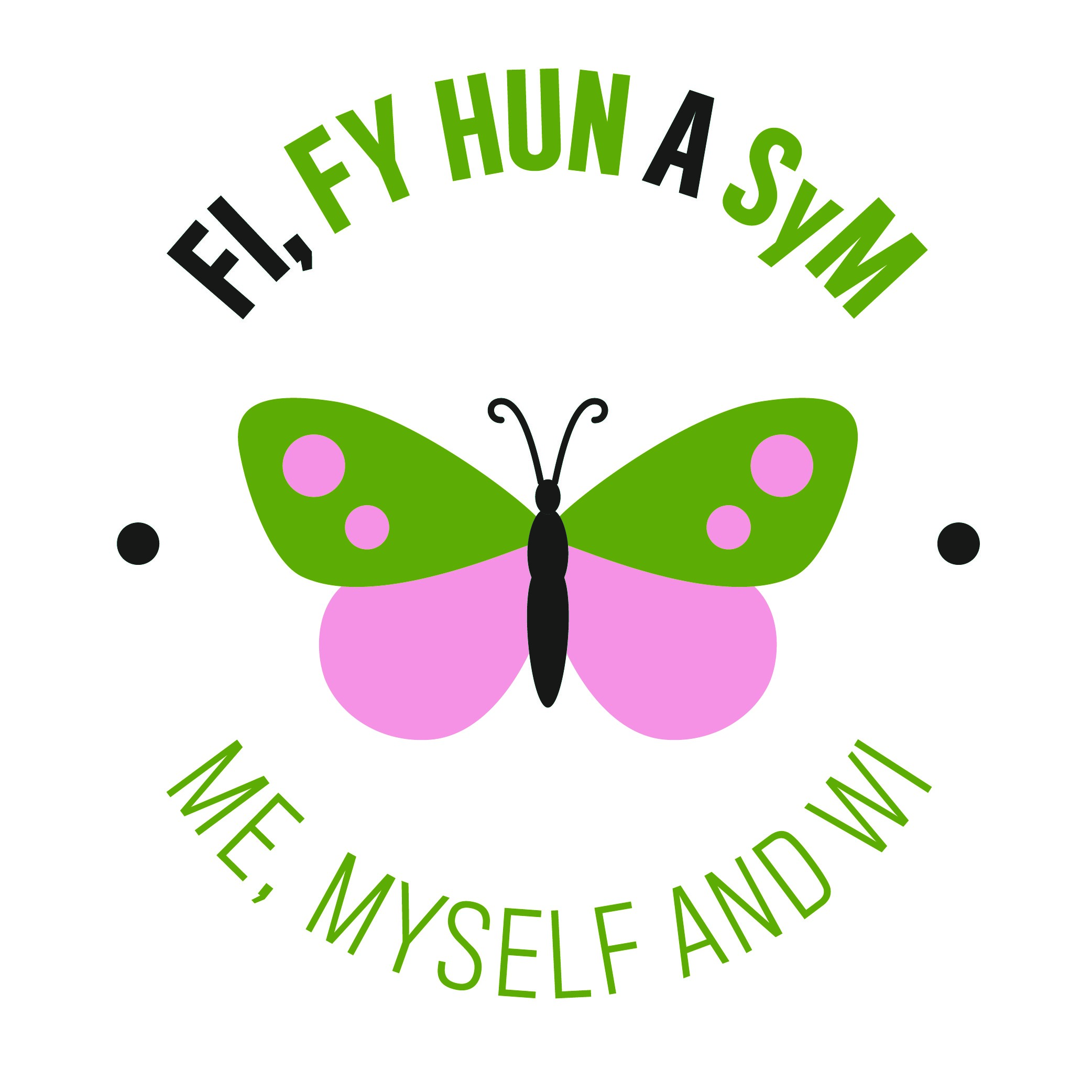 Rwy’n addo i…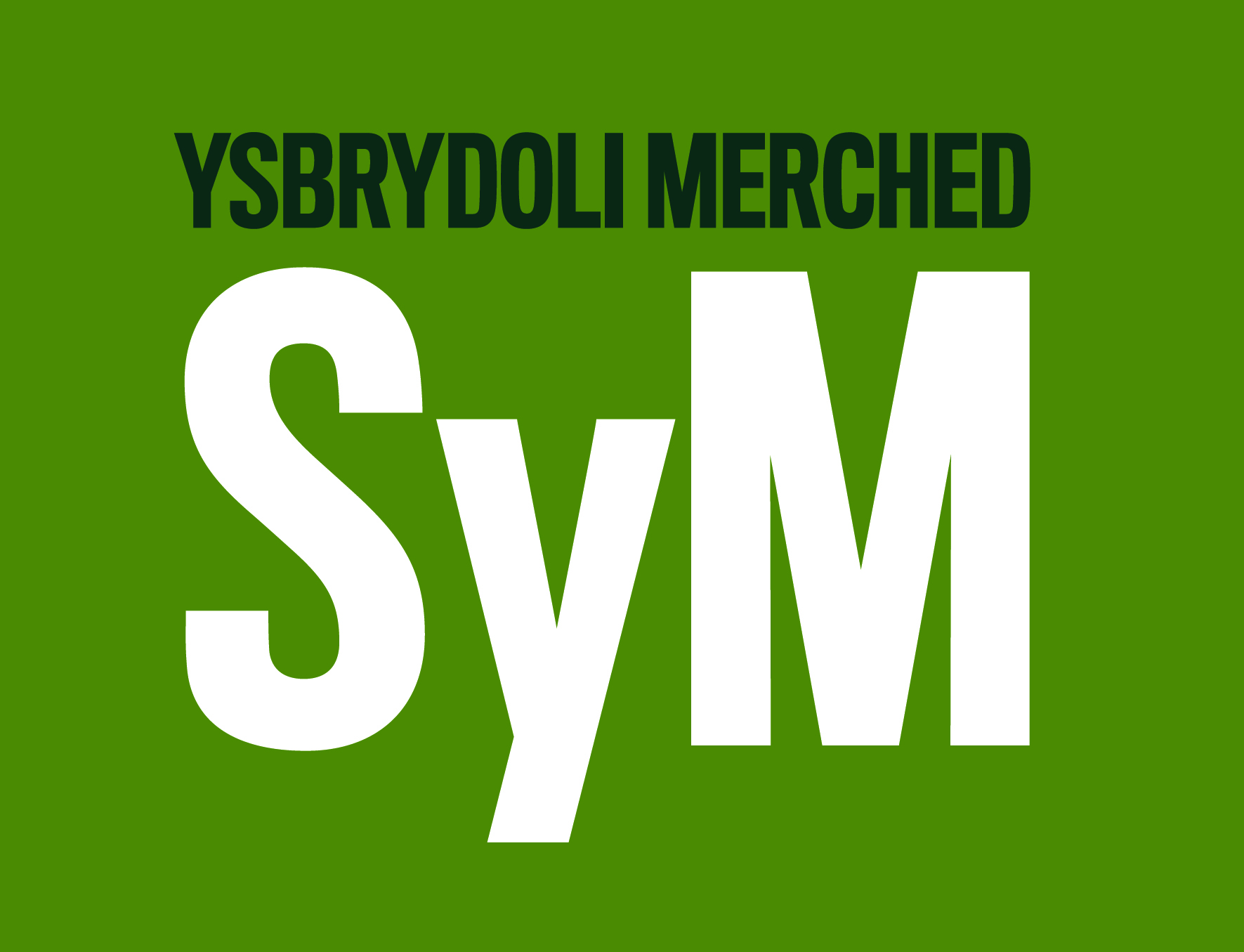 Mae SyM yn falch i gefnogi Wythnos Genedlaethol Ymwybyddiaeth Iechyd Meddwl 2022     